LEKTIONSPLAN – MIDDELALDERLANDSBY - FORLØBIndsæt gerne flere rækker i skemaetLEKTIONSPLAN – MIDDELALDERLANDSBY - FORLØBIndsæt gerne flere rækker i skemaetLEKTIONSPLAN – MIDDELALDERLANDSBY - FORLØBIndsæt gerne flere rækker i skemaetLEKTIONSPLAN – MIDDELALDERLANDSBY - FORLØBIndsæt gerne flere rækker i skemaetHvor?Hvordan?Hvilke aktiviteter/opgaver?DesigncirklenHvor passer aktiviteten ind?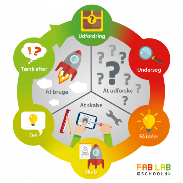 TidsrammeSkolen/ klassenEleverne skal tilegne sig en basisviden om middelalderen ud fra bogen. Start: August1,5 ugeSkolen/ klassenGrupper dannes ud fra de forskellige samfundslag i middelalderen:BønderKirkenAdlenHåndværkereHandelsfolkSkolen/ klassenGrupperne finder/ søger information omkring deres boliger osv. De laver en skitse/ mindmap over deres bygning inden, de går i gang med det i spillet. Feltstudie Idegenerering 1 ugeSkolen/ klassen2 spor: HistoriebogMinecraftuniverset startes op.  DesignFabrikationArgumentationRefleksion 5-10 uger Skolen/ klassenMinecraft universet færdiggøres. 